AKADEMIA MIASTO
Scenariusz zajęć edukacji obywatelskiej Autorka: Martyna Chodowska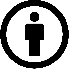 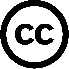 Publikacja jest licencjonowana na zasadach Creative Commons 
Uznanie autorstwa 4.0 Międzynarodowe 
(CC-BY-4.0)Temat warsztatu„My w zwierciadle” – działania międzykulturoweCzas trwania warsztatu45 minutOsoby uczestnicząceMłodzież szkoły ponadpodstawowejCele warsztatuposzerzenie wiedzy i kompetencji z zakresu partycypacjiwzmocnienie postawy decyzyjności młodego człowieka w zakresie terminów, form prezentacji, poszerzenie wiedzy i kompetencji z zakresu dostępności działań międzykulturowychCele szczegółowedoświadczenie przez grupę inicjatywną partycypacji obywatelskiej w obszarze międzykulturowości, zwłaszcza wspólnego kreowania pomysłówdocenienie roli rozmów o roli kultury w życiu młodego człowiekauświadomienie sobie, że w młodych ludziach widoczny jest ogromny potencjał kreatywności, innowacyjności, poczucia sprawczościInformacje o metodach pracydyskusja grupowadyskusja moderowana na forumPotrzebne materiały i narzędziaduży szary papierfiszki karty do zadania dla każdej z grup (grupy od 3 do 6 osób)czarne flamastrykomputer z rzutnikiem i głośnikami lub telefony komórkowe z dostępem do internetuwydrukowane karty „Casting” - załącznik A do scenariuszaPodstawowe informacjeDziałania międzykulturowe odgrywają kluczową rolę w edukacji obywatelskiej młodzieży, zwłaszcza
w kontekście wydarzeń takich jak wojna w Ukrainie. Wprowadzenie młodzieży w świat różnorodności kulturowej staje się nie tylko narzędziem integracji społecznej, ale także skutecznym środkiem przeciwdziałania uprzedzeniom, stereotypom oraz konfliktom na tle różnic kulturowych. Realizacja takich działań ma na celu:Rozwijanie empatii i zrozumienia: działania międzykulturowe umożliwiają młodzieży zetknięcie się z różnymi perspektywami i doświadczeniami życiowymi. Poprzez bezpośredni kontakt z przedstawicielami różnych kultur, młodzież zdobywa głębsze zrozumienie dla ich historii, wartości i codziennych wyzwań.Przeciwdziałanie stereotypom i uprzedzeniom: edukacja międzykulturowa pomaga przełamywać stereotypy oraz uprzedzenia, które często wynikają z niewiedzy i nieznajomości innych kultur. Poznawanie i szanowanie różnic kulturowych sprzyja budowaniu otwartego społeczeństwa opartego na zrozumieniu i empatii, a tym samym przyczynia się do włączania w działania obywatelskie osób migranckich czy uchodźczych.Kształtowanie postaw obywatelskich: działania międzykulturowe stanowią ważny element kształtowania postaw obywatelskich, takich jak szacunek dla praw człowieka, gotowość do dialogu i współpracy, a także zaangażowanie w budowanie społeczeństwa opartego na zasadach demokracji i równości.Promowanie pokojowego współistnienia: w kontekście konfliktów, takich jak wojna w Ukrainie, działania międzykulturowe stwarzają możliwość budowania mostów porozumienia między różnymi grupami społecznymi. Poprzez wspólne projekty i inicjatywy, młodzież może doświadczyć, jak ważne jest pokojowe współistnienie i dialog między różnymi kulturami.Gdzie szukać dodatkowych informacji?Na koniec warsztatów osoby uczestniczące są zapraszane do wypełnienia kart “casting” i rozmowy na temat wspólnego działania międzykulturowego (aktywność na kolejne działanie). To, jaką ono przyjmie formę, zależy od kreatywności osób uczestniczących i doświadczeń osoby prowadzącej. Autorka scenariusza proponuje organizację wieczorku poetyckiego skupionego na rozważaniach wokół twórczości Liny Kostenko, ale równie dobrze można wybrać do realizacji twórczość innego autora/innej autorki.Materiały:https://wyborcza.pl/7,75517,28722339,wolnosc-obiecana.html   https://www.eurolitnetwork.com/poetry-travels-ukraine-untitled-poem-by-lina-kostenko-translated-by-stephen-komarnyckyj/  oraz załącznik B do scenariusza jako materiał wspierający kontynuację warsztatu.Powiązane tematyPartycypacja, integracja, edukacja kulturalna, inkluzywność, dostępność dla różnych grup: osób 
z  niepełnosprawnościami, osób migranckich, uchodźczych.Przebieg warsztatówPrzebieg warsztatówPrzebieg warsztatówDziałanieOpisCzas trwaniaWprowadzenieProwadzący spotkanie zapisuje na szarym papierze słowo „MY”. Prosi uczestników o skojarzenia. Powstaje mapa skojarzeniowa lub dywanik pomysłów. Na zakończenie dopisuje hasła: GRUPA JEDNOSTEK, KULTURA, TWÓRCY, PARTYCYPACJA. 10 minGłówne informacjeWszyscy próbują wyjaśniać termin partycypacja. Osoba prowadząca odczytuje, zapisuje lub wyświetla z rzutnika plik z dostępnymi definicjami np. Wikipedia https://pl.wikipedia.org/wiki/PartycypacjaPartycypacja (z łaciny particeps – biorący udział, z ang. participation – uczestniczenie) – uczestnictwo, udział jednostek w większej grupie, formacji, projekcie czy instytucji.5 minDyskusjaWprowadzenie przez osobę prowadzącą:Zwrócenie uwagi na to, że się różnimy, mamy inne potrzebyi doświadczenia. Następnie osoba prowadząca zaprasza do zastanowienia się, w jakich obszarach, osoby uczestniczące mają wpływ na najbliższe otoczenie 
(np. w szkole). 
Zwraca uwagę, że zakres spraw podlegających partycypacji to m.in.:- zagospodarowanie przestrzenne, - komunikacja, - bezpieczeństwo, - problemy społeczne, - wizja i przyszłość. Społeczeństwo obywatelskie tworzą wszyscy mieszkańcy naszego kraju. 
Po wyjaśnieniu prowadzący stawia problem:Czy KAŻDA JEDNOSTKA może odgrywać ważną rolę 
w PROJEKCIE MIĘDZYKULTUROWYM? BYĆ TWÓRCĄ, MIEĆ POCZUCIE SPRAWCZOŚCI?Zaproszenie osób uczestniczących do dyskusji i zwrócenie uwagi na fakt, iż w naszym otoczeniu są osoby, które od mieszkają w Polsce, ale się tutaj nie urodziły. 

Zachęcenie grupy do podjęcia wspólnej inicjatywy - zorganizowania działania międzykulturowego. 10 minWypełnienie kart castingOsoba prowadząca rozdaje karty “casting” do wypełnienia (zał. A do scenariusza).Następnie osoby uczestniczące w warsztacie rozmawiają o swoich mocnych stronach i rozmawiają o tym, w jakiej roli widzą siebie podczas działań międzykulturowych.10 minPodsumowanieOsoba prowadząca dziękuje za uzupełnienie karty. 
W dalszej części podsumowuje ogromny potencjał, jaki mają osoby uczestniczące w warsztacie i wspólnie 
z grupą przeprowadza burzę mózgów dotyczącą tego, jakie działania mogłoby przyczynić się do integracji międzykulturowej. Pomysły młodzieży zapisywane są na flipczarcie.Osoba prowadząca podsumowuje warsztat omawiając jakie korzyści ma realizacja działań międzykulturowych 
w kontekście edukacji obywatelskiej młodzieży.Jeśli jest możliwość kontynuowania kolejnych działań z tą samą grupą, uczestnicy i uczestniczki mogą skorzystać 
z materiałów w załączniku B jako wzoru do organizacji wieczorku poetyckiego.10 min